ДатаПредмет Класс ФИО учителяТема урокаСодержание урока 18.05Подвижные игры 4-6Станиловская Е.В«Волк во рву», «Соревнования по подвижным играм.Добрый день . Давайте вспомним самую простую игру «Волк во рву»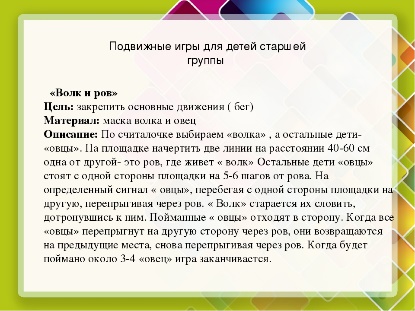 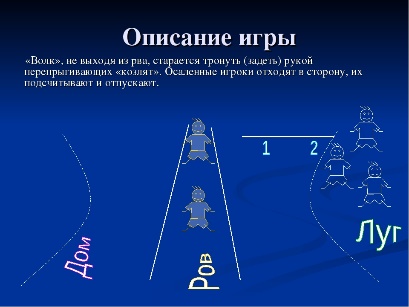  Соревнование !!!!!!Кто больше назовёт  подвижных игр ?Кто больше назовет Спортивных игр ?Спасибо . занятие  закончилось до свидания. 